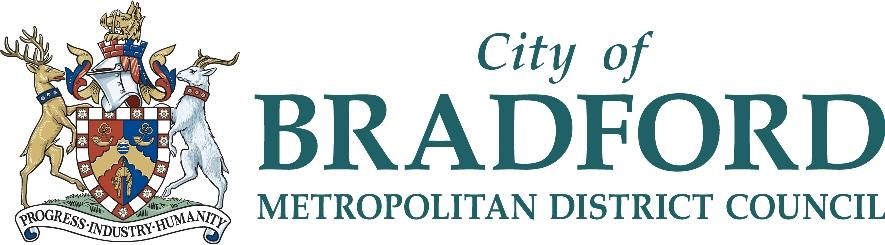 Local VCSE organisationsSustainability Support - Request (contracts and grants)Sections 1 to 3 of this form must be fully completed and sent to procurement@bradford.gov.uk  and cc’d to the responsible Council Contract / Grant manager. Organisations in scope for sustainability support are defined as “VCSE organisations located within the District and/or delivering substantial value to the District” Blue text is for guidance purposes.Section 1Section 2Section 3For completion by the Council.Section 4 Section 5 Contract / Grant Manager to complete. VCSE detailsVCSE detailsOrganisationName and address of VCSE organisation requesting supportContact detailsName, job title, email address and telephone numberDate of requestContract / Grant detailsContract / Grant detailsDescriptionTitle. Brief description / purpose of the contract / grant that support is being requested for.Start / current end dateStart / current end dates of this contract / grantTotal valueTotal value of current contract / grant Extensions availableAny extensions availableDescription of support requested Describe the support being requested from the Council including timescales and total value of any payments being requested (as appropriate).Organisation sustainabilityDescribe how this support (if approved) will aid the sustainability of your organisation.Additional information / commentsProvide any other information that will assist the Council to consider this request. Procurement Service - CommentsFinance - CommentsContract / Grant Manager - CommentsContract / Grant Manager – recommendation to Assistant Director (approve / reject)State recommendation and reason why.Assistant Director / Authorised Officer - decision on recommendationCommentsSignedJob Title	DateDate decision notified to VCSE organisationDate variation signed by both parties (if approved)Date final version of this form sent to Procurement Service